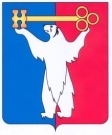 АДМИНИСТРАЦИЯ ГОРОДА НОРИЛЬСКАКРАСНОЯРСКОГО КРАЯРАСПОРЯЖЕНИЕ09.11.2018	   г. Норильск   	             № 6061О внесении изменений в распоряжение Администрации города Норильска от 18.09.2018     № 5036 «О временном изменении муниципальных маршрутов регулярных пассажирских перевозок на территории муниципального образования город Норильск»В целях урегулирования отдельных вопросов, возникших при организации регулярных пассажирских перевозок на территории муниципального образования город Норильск,1. Внести в распоряжение Администрации города Норильска от 18.09.2018 № 5036 «О временном изменении муниципальных маршрутов регулярных пассажирских перевозок на территории муниципального образования город Норильск» (далее – Распоряжение) следующие изменения:1.1. Дополнить распоряжение пунктами 1.1.1 – 1.1.3 следующего содержания:«1.1.1. Часть рейсов по маршрутам № 2, 16 «Б» выполнять с объездом места проведения дорожных работ по улицам «50 лет Октября», «Энергетическая», «Октябрьская» до остановочного пункта «Соцгород» и в обратном направлении в соответствии с расписанием движения, указанным в пункте 1.1.2 настоящего распоряжения.1.1.2. Разработать и согласовать с Управлением городского хозяйства Администрации города Норильска расписание движения по маршрутам №№2, 11, 12, 
16 «А,Б» по временным измененным схемам.1.1.3. Довести до сведения пассажиров расписание движения, определенное в соответствии с пунктом 1.1.2 настоящего распоряжения, в том числе с использованием справок-автоматов.».2. Опубликовать настоящее распоряжение в газете «Заполярная правда» и разместить его на официальном сайте муниципального образования город Норильск.3. Настоящее распоряжение вступает в силу с 12.11.2018.Заместитель Главы города Норильскапо городскому хозяйству                        	                                                    Н.А. Жигулин